АДМИНИСТРАЦИЯ КТиЫШЛоВсКоГо ГОРОДСКОГО ОКРУГА ПОСТАНОВЛЕНИЕот 21.03.2023 № 297О внесении изменений в Порядок предоставления из бюджетаКамышловского городского округа субсидий на компенсацию части затрат по развитию бизнеса субъектам малого и среднего предпринимательства на территории Камышловского городского округа, утвержденный постановлением администрации Камышловского городского округа от 23.08.2021№586 «Об утверждении Порядка предоставления из бюджетаКамышловского городского округа субсидий на компенсацию части затрат по развитию бизнеса субъектам малого и среднего предпринимательства на территории Камышловского городского округа» (с изменениями, внесенными постановлением администрации Камышловского городского округа от 13.02.2023№168)В соответствии с постановлением администрации Камышловского городского округа от 16.08.2019 № 742 «Об утверждении Положения о подготовке правовых актов администрации Камышловского городского округа», руководствуясь Уставом Камышловского городского округа, администрация Камышловского городского округа ПОСТАНОВЛЯЕТ:Внести в Порядок предоставления из бюджета Камышловского городского округа субсидий на компенсацию части затрат по развитию бизнеса субъектам малого и среднего предпринимательства на территории Камышловского городского округа, утвержденный постановлением администрации Камышловского городского округа от 23.08.2021 №586 «Об утверждении Порядка предоставления из бюджета Камышловского городского округа субсидий на компенсацию части затрат по развитию бизнеса субъектам малого и среднего предпринимательства на территории Камышловского городского округа» (с изменениями, внесенными постановлением администрации Камышловского городского округа от 13.02.2023 №168) следующие изменения:третий абзац пункта 1.4. Раздела 1 Порядка изложить в следующей редакции: «Максимальный размер субсидии для одного субъекта малого или среднего предпринимательства составляет 850/0 произведенных расходов и не более размера, утвержденного решением Думы Камышловского городского округа о бюджете на соответствующий финансовый год на указанные цели».Настоящее постановление разместить на официальном сайте администрации Камышловского городского округа и опубликовать в газете «Камышловские известия».З. Контроль за выполнением настоящего распоряжения возложить на заместителя главы Камышловского городского округа Власову Е.Н.И.о. главы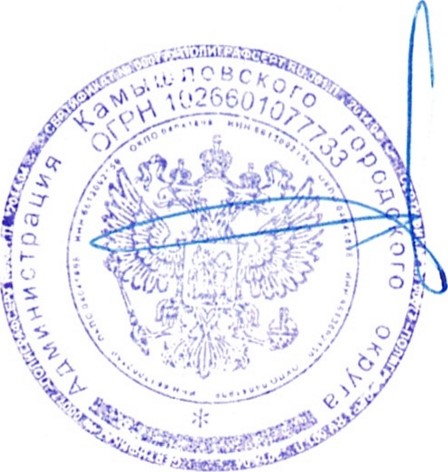 Камышловского городского округаК.Е. Мартьянов